Аппликация «Флаг России»Подготовили: Переплетчикова А.Э., Козлова М.Г.Задачи:- Дать представление о символе Российской Федерации.- Формировать умения правильно называть цвета и их расположение (серединка, сверху, снизу, в центре и т.д.)- Продолжать формировать умения отгадывать загадки.- Активизировать речь детей. Закрепить умения отвечать на вопросы родителя.- Закрепление знаний формы, цвета.Материалы: белый картон, длинная полоска из бумаги коричневого цвета, 3 полоски из цветной бумаги (белая, синяя, красная), клей, кисть.Ход занятия:Родитель предлагает ребенку отгадать загадку.Когда пошли мы на парад,Его в руке нёс старший брат.Нам без него нельзя никак,Ведь это наш российский…(Флаг)Родитель показывает ребенку флаг. Рассматривают его. Показывает, что люди отмечая "День России" приходят на парад с флагами.Ребенку предлагается белый лист, клей, кисть, полоски красной/белой/синей цветной бумаги и полоска коричневой цветной бумаги.Родитель обращает внимание ребенка на то, что полоска коричневого цвета длиннее, ведь это будет палочка для флага. А из цветной бумаги надо склеивать петельки и тогда наш флаг получится очень красивым.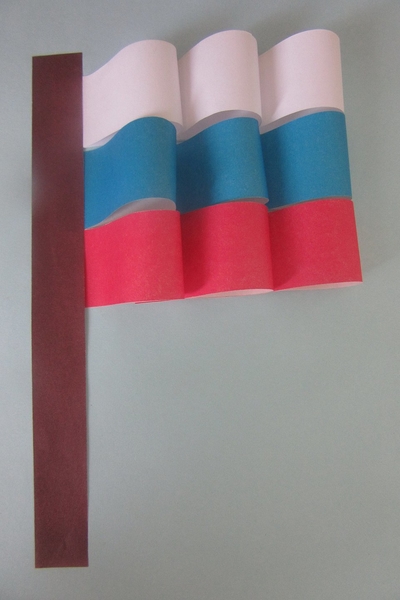 